Kütüphane ve hizmetlerinin tanıtılması ve kullanıcı farkındalığının arttırılması amacıyla kütüphane oryantasyon eğitimi düzenlenmiştir.Eğitim katılım bilgileri aşağıdaki formda yer almaktadır.
Eğitim Talebinde Bulunan Kullanıcı;KÜTÜPHANE TANITIMINI YAPAN KİŞİ/KİŞİLER:
Adı/Soyadı	:
İmza		: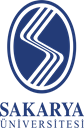 KÜTÜPHANE ORYANTASYON EĞİTİMİTAKİP FORMUSayfa No:1/1Adı/SoyadıFakülte/Bölüm AdıOkul AdıKatılımcı SayısıKatılım Tarih/SaatiİmzaEğitim Hakkında Görüş Beyan Edebilirsiniz. 